BACKGROUND CHECK SYSTEM (BCS)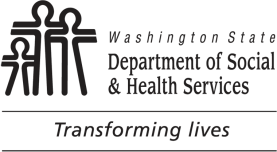 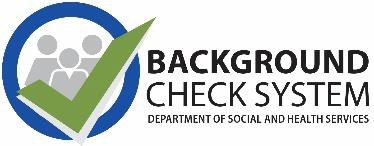 DSHS BCS Access RequestDSHS authorized service providers who serve vulnerable adults, juveniles, and children may request access to the online Background Check System (BCS) through SecureAccess Washington (SAW) to process background checks. The purpose of this form is for external contracted / authorized service providers (Entity) to request a new Primary Account Administrator (PAA), remove PAA access, or update user name or email address in BCS. This form must be signed by the BCS User and User’s manager, administrator, or authorizer (if necessary), and sent to the Background Check Central Unit (BCCU). BCS access may take up to three (3) business days. If the adding or removal of access is urgent, please include that information with the completed form.DSHS BCS User Agreement on System Usage and Non-Disclosure of Confidential InformationBCS access may take up to three (3) business days. If the adding or removal of access is urgent, please include that information with the request. BCCU will review your request and contact the Authorizer with any questions.Send your completed and signed DSHS BCS Access Request Form to BCCU one of the following ways:EMAIL: bccuinquiry@dshs.wa.gov	FAX: (360)902-7954	MAIL: PO BOX 45025, Olympia WA 98504-5025BCS Account InformationBCS Account InformationBCS Account InformationBCS Account InformationBCS Account InformationREQUIRED: ACCOUNT OR LICENSE NUMBERREQUIRED: ACCOUNT OR LICENSE NUMBERREQUIRED: ENTITY PHONE NUMBER (AREACODE)REQUIRED: ENTITY NAMEREQUIRED: ENTITY NAMEREQUIRED: ENTITY NAMEREQUIRED: ENTITY NAMEREQUIRED: ENTITY NAMEREQUIRED: PHYSICAL ADDRESS OF ENTITY / PROVIDER / FACILITYREQUIRED: PHYSICAL ADDRESS OF ENTITY / PROVIDER / FACILITYREQUIRED: PHYSICAL ADDRESS OF ENTITY / PROVIDER / FACILITYREQUIRED: PHYSICAL ADDRESS OF ENTITY / PROVIDER / FACILITYREQUIRED: PHYSICAL ADDRESS OF ENTITY / PROVIDER / FACILITYBCS Primary Account Administrator (PAA) RequestBCS Primary Account Administrator (PAA) RequestBCS Primary Account Administrator (PAA) RequestBCS Primary Account Administrator (PAA) RequestBCS Primary Account Administrator (PAA) RequestREQUIRED:ADD New PAA access	REMOVE PAA access	CHANGE user name / email* DSHS BCS Access Request form only needed for PAA updates. PAA will add and remove all other BCS users.REQUIRED:ADD New PAA access	REMOVE PAA access	CHANGE user name / email* DSHS BCS Access Request form only needed for PAA updates. PAA will add and remove all other BCS users.REQUIRED:ADD New PAA access	REMOVE PAA access	CHANGE user name / email* DSHS BCS Access Request form only needed for PAA updates. PAA will add and remove all other BCS users.REQUIRED:ADD New PAA access	REMOVE PAA access	CHANGE user name / email* DSHS BCS Access Request form only needed for PAA updates. PAA will add and remove all other BCS users.REQUIRED:ADD New PAA access	REMOVE PAA access	CHANGE user name / email* DSHS BCS Access Request form only needed for PAA updates. PAA will add and remove all other BCS users.BCS Administrator InformationBCS Administrator InformationBCS Administrator InformationBCS Administrator InformationBCS Administrator InformationREQUIRED: FIRST NAMEMIDDLE INITIALREQUIRED: LAST NAMEREQUIRED: POSITION / TITLEREQUIRED: POSITION / TITLEREQUIRED: POSITION / TITLEPHONE NUMBER (AREA CODE)PHONE NUMBER (AREA CODE)REQUIRED: INDIVIDUAL EMAIL ADDRESS (NO GENERIC / SHARED EMAIL ADDRESSES)REQUIRED: INDIVIDUAL EMAIL ADDRESS (NO GENERIC / SHARED EMAIL ADDRESSES)REQUIRED: INDIVIDUAL EMAIL ADDRESS (NO GENERIC / SHARED EMAIL ADDRESSES)REQUIRED: INDIVIDUAL EMAIL ADDRESS (NO GENERIC / SHARED EMAIL ADDRESSES)REQUIRED: INDIVIDUAL EMAIL ADDRESS (NO GENERIC / SHARED EMAIL ADDRESSES)FBI Requirement - CJIS (Criminal Justice Information System) Security Awareness TrainingIndividuals with access or potential access to Criminal History Record Information (CHRI) as it pertains to fingerprint-based background checks completed by the Background Check Central Unit (BCCU) must complete and pass the CJIS Security Awareness training as required by the FBI. Based on FBI requirements, new individuals with access to CHRI must take and pass the training within six (6) months of hire and retake the training / test every two (2) years thereafter. If you have access to CHRI and have not taken CJIS Security Awareness training, please speak with your program contact.BCS Access AuthorizationI, the undersigned Authorizer, verify that the individual for whom this access is being requested has a business need to access this data, will complete the required CJIS training and has signed the required User Agreement on System Usage and Non- Disclosure of Personal Information included with this Access Request. I have also ensured that the necessary steps have been taken to validate the user’s identity before approving access to confidential and protected information.FBI Requirement - CJIS (Criminal Justice Information System) Security Awareness TrainingIndividuals with access or potential access to Criminal History Record Information (CHRI) as it pertains to fingerprint-based background checks completed by the Background Check Central Unit (BCCU) must complete and pass the CJIS Security Awareness training as required by the FBI. Based on FBI requirements, new individuals with access to CHRI must take and pass the training within six (6) months of hire and retake the training / test every two (2) years thereafter. If you have access to CHRI and have not taken CJIS Security Awareness training, please speak with your program contact.BCS Access AuthorizationI, the undersigned Authorizer, verify that the individual for whom this access is being requested has a business need to access this data, will complete the required CJIS training and has signed the required User Agreement on System Usage and Non- Disclosure of Personal Information included with this Access Request. I have also ensured that the necessary steps have been taken to validate the user’s identity before approving access to confidential and protected information.FBI Requirement - CJIS (Criminal Justice Information System) Security Awareness TrainingIndividuals with access or potential access to Criminal History Record Information (CHRI) as it pertains to fingerprint-based background checks completed by the Background Check Central Unit (BCCU) must complete and pass the CJIS Security Awareness training as required by the FBI. Based on FBI requirements, new individuals with access to CHRI must take and pass the training within six (6) months of hire and retake the training / test every two (2) years thereafter. If you have access to CHRI and have not taken CJIS Security Awareness training, please speak with your program contact.BCS Access AuthorizationI, the undersigned Authorizer, verify that the individual for whom this access is being requested has a business need to access this data, will complete the required CJIS training and has signed the required User Agreement on System Usage and Non- Disclosure of Personal Information included with this Access Request. I have also ensured that the necessary steps have been taken to validate the user’s identity before approving access to confidential and protected information.FBI Requirement - CJIS (Criminal Justice Information System) Security Awareness TrainingIndividuals with access or potential access to Criminal History Record Information (CHRI) as it pertains to fingerprint-based background checks completed by the Background Check Central Unit (BCCU) must complete and pass the CJIS Security Awareness training as required by the FBI. Based on FBI requirements, new individuals with access to CHRI must take and pass the training within six (6) months of hire and retake the training / test every two (2) years thereafter. If you have access to CHRI and have not taken CJIS Security Awareness training, please speak with your program contact.BCS Access AuthorizationI, the undersigned Authorizer, verify that the individual for whom this access is being requested has a business need to access this data, will complete the required CJIS training and has signed the required User Agreement on System Usage and Non- Disclosure of Personal Information included with this Access Request. I have also ensured that the necessary steps have been taken to validate the user’s identity before approving access to confidential and protected information.FBI Requirement - CJIS (Criminal Justice Information System) Security Awareness TrainingIndividuals with access or potential access to Criminal History Record Information (CHRI) as it pertains to fingerprint-based background checks completed by the Background Check Central Unit (BCCU) must complete and pass the CJIS Security Awareness training as required by the FBI. Based on FBI requirements, new individuals with access to CHRI must take and pass the training within six (6) months of hire and retake the training / test every two (2) years thereafter. If you have access to CHRI and have not taken CJIS Security Awareness training, please speak with your program contact.BCS Access AuthorizationI, the undersigned Authorizer, verify that the individual for whom this access is being requested has a business need to access this data, will complete the required CJIS training and has signed the required User Agreement on System Usage and Non- Disclosure of Personal Information included with this Access Request. I have also ensured that the necessary steps have been taken to validate the user’s identity before approving access to confidential and protected information.Authorizing Signature (if applicable)Authorizing Signature (if applicable)Authorizing Signature (if applicable)Authorizing Signature (if applicable)Authorizing Signature (if applicable)SUPERVISOR’S (AUTHORIZER’S) SIGNATUREDATEDATEPRINTED NAMEPRINTED NAMEPOSITION / TITLEPOSITION / TITLEPOSITION / TITLEPROGRAM / ENTITY NAMEPROGRAM / ENTITY NAMEPROGRAM / ENTITY NAMEPROGRAM / ENTITY NAMEPROGRAM / ENTITY NAMEEMAIL ADDRESSEMAIL ADDRESSPHONE NUMBER (AREA CODE)PHONE NUMBER (AREA CODE)PHONE NUMBER (AREA CODE)The online Background Check System (BCS) is for authorized entities, such as Department programs and authorized service providers, to complete background checks for those who serve vulnerable adults, juveniles, and children, or have access to sensitive information. Prior to accessing this Information, you must sign this DSHS User Agreement System Usage and Non-Disclosure of Confidential Information.The online Background Check System (BCS) is for authorized entities, such as Department programs and authorized service providers, to complete background checks for those who serve vulnerable adults, juveniles, and children, or have access to sensitive information. Prior to accessing this Information, you must sign this DSHS User Agreement System Usage and Non-Disclosure of Confidential Information.Confidential InformationConfidential Information“Confidential Information” includes “Personal Information” or “Criminal History Record Information.”“Confidential Information” means a report of abandonment, abuse, financial exploitation, or neglect made under chapter 74.34 RCW, the identity of the person making the report, and all files, reports, records, communications, and working papers used or developed in the investigation or provision of protective services.“Personal Information” means information that is identifiable to any person, including, but not limited to: information that relates to a person’s name, health, finances, education, business, use of receipt of governmental services or other activities, addresses, telephone numbers, Social Security Numbers, driver license numbers, other identifying numbers, and any financial identifiers.“Criminal History Record Information (CHRI)” means information about the history of an individual’s contacts with state, federal, or foreign law enforcement agencies. CHRI (aka “FBI rap sheet”, “national criminal history record”, or “fingerprint criminal history record”) includes details of an individual’s arrest date, the arrest charge, and the disposition of the arrest, if known. .“Confidential Information” includes “Personal Information” or “Criminal History Record Information.”“Confidential Information” means a report of abandonment, abuse, financial exploitation, or neglect made under chapter 74.34 RCW, the identity of the person making the report, and all files, reports, records, communications, and working papers used or developed in the investigation or provision of protective services.“Personal Information” means information that is identifiable to any person, including, but not limited to: information that relates to a person’s name, health, finances, education, business, use of receipt of governmental services or other activities, addresses, telephone numbers, Social Security Numbers, driver license numbers, other identifying numbers, and any financial identifiers.“Criminal History Record Information (CHRI)” means information about the history of an individual’s contacts with state, federal, or foreign law enforcement agencies. CHRI (aka “FBI rap sheet”, “national criminal history record”, or “fingerprint criminal history record”) includes details of an individual’s arrest date, the arrest charge, and the disposition of the arrest, if known. .Regulatory Requirements and PenaltiesRegulatory Requirements and PenaltiesState and Federal laws prohibit unauthorized access, use, or disclosure of Confidential Information, Personal Information, and Criminal History Record Information (including, but not limited to, chapter 42.56 RCW; RCW 74.34.095; U.S. Department of Justice, Criminal Justice Information Services Security Policy, Version 5.9 (CJISD-ITS-DOC-08140-5.9) (June 1, 2020), as amended; 28 U.S. Code § 534; 28 CFR § 20.33; and 28 CFR § 50.12). Violation of these laws may result in criminal or civil penalties or both.State and Federal laws prohibit unauthorized access, use, or disclosure of Confidential Information, Personal Information, and Criminal History Record Information (including, but not limited to, chapter 42.56 RCW; RCW 74.34.095; U.S. Department of Justice, Criminal Justice Information Services Security Policy, Version 5.9 (CJISD-ITS-DOC-08140-5.9) (June 1, 2020), as amended; 28 U.S. Code § 534; 28 CFR § 20.33; and 28 CFR § 50.12). Violation of these laws may result in criminal or civil penalties or both.User Assurance of ConfidentialityUser Assurance of ConfidentialityIn consideration for DSHS granting me access to the Background Check System (BCS) and the Confidential Information in this system, I AGREE, I UNDERSTAND AND ACCEPT THE FOLLOWING TERMS OF USE FOR ACCESSING THE BACKGROUND CHECK SYSTEM (BCS):BCS is a restricted information system maintained by the Washington State Department of Social and Health Services (DSHS).BCS contains confidential and restricted information that I will protect as required by federal and state law.I will comply with applicable DSHS confidentiality and security policies.Unauthorized use of BCS or any records accessed through BCS is prohibited and may be subject to criminal and/or civil penalties or may result in formal disciplinary action by DSHS, including termination of my employment or contract.If I have potential access to CHRI (national (fingerprint) criminal history records), I have completed Criminal Justice Information System (CJIS) Security Awareness Training.The use of criminal history record information obtained through a national (fingerprint) check must comply with the CJIS Security Policy, 28 CFR Part 20 – Criminal Justice Information Systems, and 28 U.S. Code § 534.Dissemination or use of national criminal history records for any other purpose is a violation of federal law.System usage may be monitored, recorded, and is subject to audit.If I have any questions regarding federal, state, or DSHS requirements around system usage, or require access to applicable confidentiality and security policies, I will contact my direct supervisor or program contact.Use of this system indicates consent to monitoring and recording of my system usage and indicates I understand and agree to comply with the above terms.In consideration for DSHS granting me access to the Background Check System (BCS) and the Confidential Information in this system, I AGREE, I UNDERSTAND AND ACCEPT THE FOLLOWING TERMS OF USE FOR ACCESSING THE BACKGROUND CHECK SYSTEM (BCS):BCS is a restricted information system maintained by the Washington State Department of Social and Health Services (DSHS).BCS contains confidential and restricted information that I will protect as required by federal and state law.I will comply with applicable DSHS confidentiality and security policies.Unauthorized use of BCS or any records accessed through BCS is prohibited and may be subject to criminal and/or civil penalties or may result in formal disciplinary action by DSHS, including termination of my employment or contract.If I have potential access to CHRI (national (fingerprint) criminal history records), I have completed Criminal Justice Information System (CJIS) Security Awareness Training.The use of criminal history record information obtained through a national (fingerprint) check must comply with the CJIS Security Policy, 28 CFR Part 20 – Criminal Justice Information Systems, and 28 U.S. Code § 534.Dissemination or use of national criminal history records for any other purpose is a violation of federal law.System usage may be monitored, recorded, and is subject to audit.If I have any questions regarding federal, state, or DSHS requirements around system usage, or require access to applicable confidentiality and security policies, I will contact my direct supervisor or program contact.Use of this system indicates consent to monitoring and recording of my system usage and indicates I understand and agree to comply with the above terms.SignatureSignatureREQUIRED:  BCS USER’S SIGNATURE	DATEREQUIRED: BCS USER’S PRINTED NAME